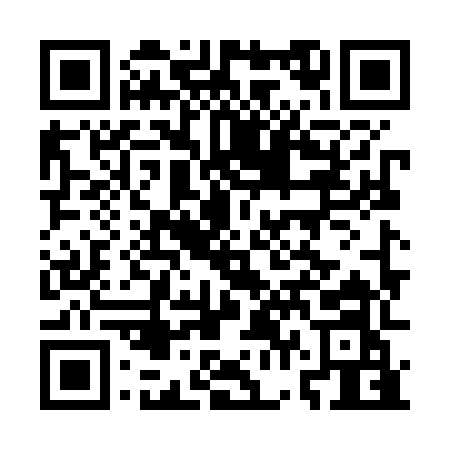 Prayer times for Bad Salzungen, GermanyWed 1 May 2024 - Fri 31 May 2024High Latitude Method: Angle Based RulePrayer Calculation Method: Muslim World LeagueAsar Calculation Method: ShafiPrayer times provided by https://www.salahtimes.comDateDayFajrSunriseDhuhrAsrMaghribIsha1Wed3:275:521:165:188:4110:552Thu3:245:501:165:198:4210:583Fri3:215:491:165:208:4411:014Sat3:175:471:165:208:4611:045Sun3:145:451:165:218:4711:076Mon3:105:431:165:228:4911:107Tue3:075:421:165:228:5011:138Wed3:035:401:165:238:5211:179Thu3:015:391:155:238:5311:2010Fri3:005:371:155:248:5511:2311Sat3:005:351:155:258:5611:2312Sun2:595:341:155:258:5811:2413Mon2:585:321:155:268:5911:2514Tue2:585:311:155:269:0111:2515Wed2:575:291:155:279:0211:2616Thu2:575:281:155:279:0411:2717Fri2:565:271:155:289:0511:2718Sat2:565:251:165:299:0611:2819Sun2:555:241:165:299:0811:2820Mon2:555:231:165:309:0911:2921Tue2:545:211:165:309:1111:3022Wed2:545:201:165:319:1211:3023Thu2:535:191:165:319:1311:3124Fri2:535:181:165:329:1411:3125Sat2:535:171:165:329:1611:3226Sun2:525:161:165:339:1711:3327Mon2:525:151:165:339:1811:3328Tue2:525:141:165:349:1911:3429Wed2:515:131:175:349:2011:3430Thu2:515:121:175:359:2211:3531Fri2:515:111:175:359:2311:35